Tel: 0743.372.893, 0765.984.129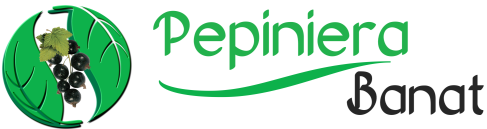 Email: pepinierabanat@yahoo.com Adresa: str. Poalele Viilor, nr 10 C, loc. LugojOFERTA PENTRU PRIMAVARA 2019SPECIA/SOIPRET LEI- 5%-7%-7%-10%-12%COACAZ NEGRU1-199 plante200-499 plante500-1499 plante500-1499 plante1500- 2999 plantePeste 3000 planteTISEL3,503,303,203,203,103,00TIBEN3,503,303,203,203,103,00RUBEN3,503,303,203,203,103,00ZMEUR1-199 plante200-499 plante500-1499 plante500-1499 plante1500- 2999 plantePeste 3000 plantePolonez (remontant)4.504.304.104.104.003.90Polka (remontant)4,204,003,903,903,753,70Polana (remontant)3,703,503,403,403,303,25Tulameen3,703,503,403,403,303,25Sokolica4,204,003,903,903,753,70Radiova (Radziejowa)  4.204.003.903.903.753.70Gleen Ample4.204.003.903.903.753.70Laszka4.204.003.903.903.753.70Candy3.403.303.203.203.003.00MUR1-199 plante200-499 plante500-1499 plante500-1499 plante1500- 2999 plante     Peste 3000 planteBlack Satin (ghiveci 2l)12,0010,5010,2010,2010,009.80Loch Tey (ghiveci 2l)12,0010,5010,2010,2010,009.80Loch Ness (ghiveci 0.8l)9,008,558,358,358,208.00Navaho (ghiveci 2 l)12,0010,5010,2010,2010,009.80Chester (ghiveci 2 l)12,0010,5010,2010,2010,0009.80COACAZ ROSU1-49 plante50-99 plante100-299 plante100-299 plante300-499 plantePeste 500 planteJonkher V. Tets5.004.754.754.654.504.30Rondom5.004.754.654.654.504.30Detvan5.004.754.654.654.504.30MERISOR5.00-----JOSTA1-49 plante50-99 plante100-299 plante300-499 plantePeste 500planteJOSTASTOC EPUIZAT!STOC EPUIZAT!STOC EPUIZAT!STOC EPUIZAT!STOC EPUIZAT!LONICERA (ghiveci 1,5 l)1-49 plante50-99 plante100-299 plante300-499 plantePeste 500planteKarina11,0010,4510,209,909,65Atut11,0010,4510,209,909,65Duet(7,006,706,506,306, 00Wojtec11,0010,4510,209,909,65GOJI (ghiveci 2 L)1-49 plante50-99 plante100-299 plante300-499 plantePeste 500planteGOJI (ghiveci 2 L)STOC EPUIZAT!STOC EPUIZAT!STOC EPUIZAT!STOC EPUIZAT!STOC EPUIZAT!AFIN (ghiveci 2 L)1-49 plante50-99 plante100-299 plante300-499 plantePeste 500plantePatriot14,0013,3013,0012,6012,50Duke14,0013,3013,0012,6012,50Chandler14,0013,3013,0012,6012,50Nelson14,0013,3013,0012,6012,50Blue GoldSTOC EPUIZAT!STOC EPUIZAT!STOC EPUIZAT!STOC EPUIZAT!STOC EPUIZAT!Bluecrop14,0013,3013,0012,6012,50Brigitta14,0013,3013,0012,6012,50Preturile includ TVA si pot fi modificate!Preturile includ TVA si pot fi modificate!Preturile includ TVA si pot fi modificate!Preturile includ TVA si pot fi modificate!Preturile includ TVA si pot fi modificate!Preturile includ TVA si pot fi modificate!AGRIS1-49 plante50-99 plante100-299 plante300-499 plantePeste 500planteMucorines (ghiveci)9.008.808.608.508.50Hinomaki rosu (ghiveci)9.008.808.608.508.50Captivator ( radacina nuda)6.005.805.605.405.20Invicta (radacina nuda) 6.005.805.605.405.20  CĂPŞUNI, plante verzi, rădăcina nudă.250-1999 plante2000-4999 plante5000-9999 plante10.000-19.999 plantePeste 20.000planteVibrant0,950,900,880,860,85Honeoye0,700,670,650,630,62Magnum0.980.950.920.900.87Rumba0.980.950.920.900.87Matis0.950.900.880.860.85PegasusSTOC EPUIZAT!STOC EPUIZAT!STOC EPUIZAT!STOC EPUIZAT!STOC EPUIZAT!EleganceSTOC EPUIZAT!STOC EPUIZAT!STOC EPUIZAT!STOC EPUIZAT!STOC EPUIZAT!Florence0.850.800.780.760.75SOIURI REMONTANTE!SOIURI REMONTANTE!SOIURI REMONTANTE!SOIURI REMONTANTE!SOIURI REMONTANTE!SOIURI REMONTANTE!Albion0,950,920,900,880,87Monterey0,950,920,900,880,87San AndreasSTOC EPUIZAT!STOC EPUIZAT!STOC EPUIZAT!STOC EPUIZAT!STOC EPUIZAT!Preturile includ TVA si pot fi modificate!Preturile includ TVA si pot fi modificate!Preturile includ TVA si pot fi modificate!Preturile includ TVA si pot fi modificate!Preturile includ TVA si pot fi modificate!Preturile includ TVA si pot fi modificate!SISTEME DE IRIGATIISISTEME DE IRIGATIISISTEME DE IRIGATIIPRET/ML/BUCBanda de picurare capsuni 8 mil/10 cm 2700 mBanda de picurare capsuni 8 mil/10 cm 2700 mBanda de picurare capsuni 8 mil/10 cm 2700 m0,28 leiBanda de picurare 8 mil/10 cm ROLE MICI 100, 200, 500 MBanda de picurare 8 mil/10 cm ROLE MICI 100, 200, 500 MBanda de picurare 8 mil/10 cm ROLE MICI 100, 200, 500 M0,35 leiTUB de picurare ARBUSTI 30 cm 500 mTUB de picurare ARBUSTI 30 cm 500 mTUB de picurare ARBUSTI 30 cm 500 m0,85 leiTUB ORB LIVEZI, ALUNI, CATINATUB ORB LIVEZI, ALUNI, CATINATUB ORB LIVEZI, ALUNI, CATINA0,70 leiPicuratori individualiPicuratori individualiPicuratori individuali0,60 leiFiltru 2”Filtru 2”Filtru 2”75 leiFiltru 1”Filtru 1”Filtru 1”30 leiPlantatorPlantatorPlantator20 leiFolie de mulcire neagra latime 1,4 m, (30 microni), perforata 30x30 intercalatFolie de mulcire neagra latime 1,4 m, (30 microni), perforata 30x30 intercalatFolie de mulcire neagra latime 1,4 m, (30 microni), perforata 30x30 intercalatFolie de mulcire neagra latime 1,4 m, (30 microni), perforata 30x30 intercalatLungime 500 mLungime 100 mLungime 50 mLungime 50 mPret: 400 leiPret:  110 leiPret: 60 leiPret: 60 leiFolie de mulcire neagra latime 1,2 m, (30 microni), perforata 30x30 intercalatFolie de mulcire neagra latime 1,2 m, (30 microni), perforata 30x30 intercalatFolie de mulcire neagra latime 1,2 m, (30 microni), perforata 30x30 intercalatFolie de mulcire neagra latime 1,2 m, (30 microni), perforata 30x30 intercalatLungime 500 mLungime 100 mLungime 50 mLungime 50 mPret: 375 leiPret: 100 leiPret: 55 leiPret: 55 leiFolie de mulcire alb-negru latime 1,4 m, (30 microni), perforata 30x30 intercalatFolie de mulcire alb-negru latime 1,4 m, (30 microni), perforata 30x30 intercalatFolie de mulcire alb-negru latime 1,4 m, (30 microni), perforata 30x30 intercalatFolie de mulcire alb-negru latime 1,4 m, (30 microni), perforata 30x30 intercalatLungime 500 mLungime 100 mLungime 50 mLungime 50 mPret: 420 leiPret: 120 leiPret: 65 leiPret: 65 leiFolie de mulcire alb-negru latime 1,2 m, (30 microni), perforata 30x30 intercalatFolie de mulcire alb-negru latime 1,2 m, (30 microni), perforata 30x30 intercalatFolie de mulcire alb-negru latime 1,2 m, (30 microni), perforata 30x30 intercalatFolie de mulcire alb-negru latime 1,2 m, (30 microni), perforata 30x30 intercalatLungime 500 mLungime 100 mLungime 50 mLungime 50 mPret: 400 leiPret: 115 leiPret: 60 leiPret: 60 leiFolie agrotextila neperforata Folie agrotextila neperforata Folie agrotextila neperforata Folie agrotextila neperforata 1.65 m latime1.40 m latime1.05 m latime1.05 m latimePret: 4.15 lei/mPret: 3.7 lei/mPret: 3.20 lei/mPret: 3.20 lei/m